Уважаемые граждане, руководители предприятий, владельцы сельскохозяйственных и домашних животных!Ситуация из-за нападения хищников на сельскохозяйственных животных в  последнее время становится напряжённой. Хотя официальные обращения в администрацию МО «Усть-Коксинский район», ветеринарную службу района, в Комитет по охране природы не поступают.   	В целях сохранения поголовья, собственникам сельскохозяйственных животных рекомендуется:1.	Не оставлять без надзора животных во время выпаса на стойбищах.2.	Чтобы не привлекать хищников, необходимо, не оставлять павших животных и продукты убоя на пастбищах и вблизи стоянок, проводить их утилизацию и уничтожение. 3.	В случае  нападения хищными животными (волк, медведь) на домашний скот и их дальнейшей гибели, для оперативного решения проблемы,  надо незамедлительно обратиться к инспекторам  охотничьих угодий ООО «Сапсан» и АО «Уч-Сумер». При обращении желательно иметь  фотоматериалы, подтверждающие факт гибели животного, появления хищника вблизи животноводческих объектов.Контакты для обращения:Производственные охотинспекторы ООО «Сапсан» на территории Усть-Коксинского районаС. Тюнгур – Некоров Максим Васильевич – 8 913 695 35 47С. Огневка – Ошлоков Александр Сергеевич – 8 913 998 72 01С. Амур – Аксантаев Владимир Валерьевич – 8 913 993 44 81С. Карагай Кундучин Андрей Вадимович – 8 913 699 89 21С. Усть-Кокса – Мантышев Алексей Николаевич - 8 913 995 25 01Руководитель ООО «Сапсан» Долгих Алексей Николаевич – 8 913 693 26 23Производственный охотинспектор АО «Уч-Сумер» Чамтыев Андрей Григорьевич - 8 913 699 58 93Также необходимо обратиться в отдел сельского хозяйства администрации МО «Усть-Коксинский район» по телефонам 8 388 48 22235, 83884822471Государственный инспектор Комитета по охране природы, использованию и воспроизводству объектов животного мира Республики Алтай на территории Усть-Коксинского района Щенников Виктор Николаевич – 8 913 698 14 30Председатель Комитета по охране природы, использованию и воспроизводству объектов животного мира Республики Алтай Куданов Андрий Алексеевич - 8 913 999-15-48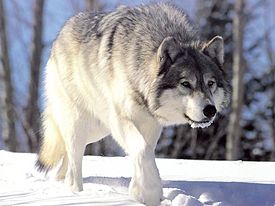 